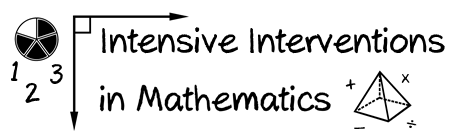 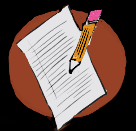 Create your plan for implementation of DBI. Fill in the DBI diagram. 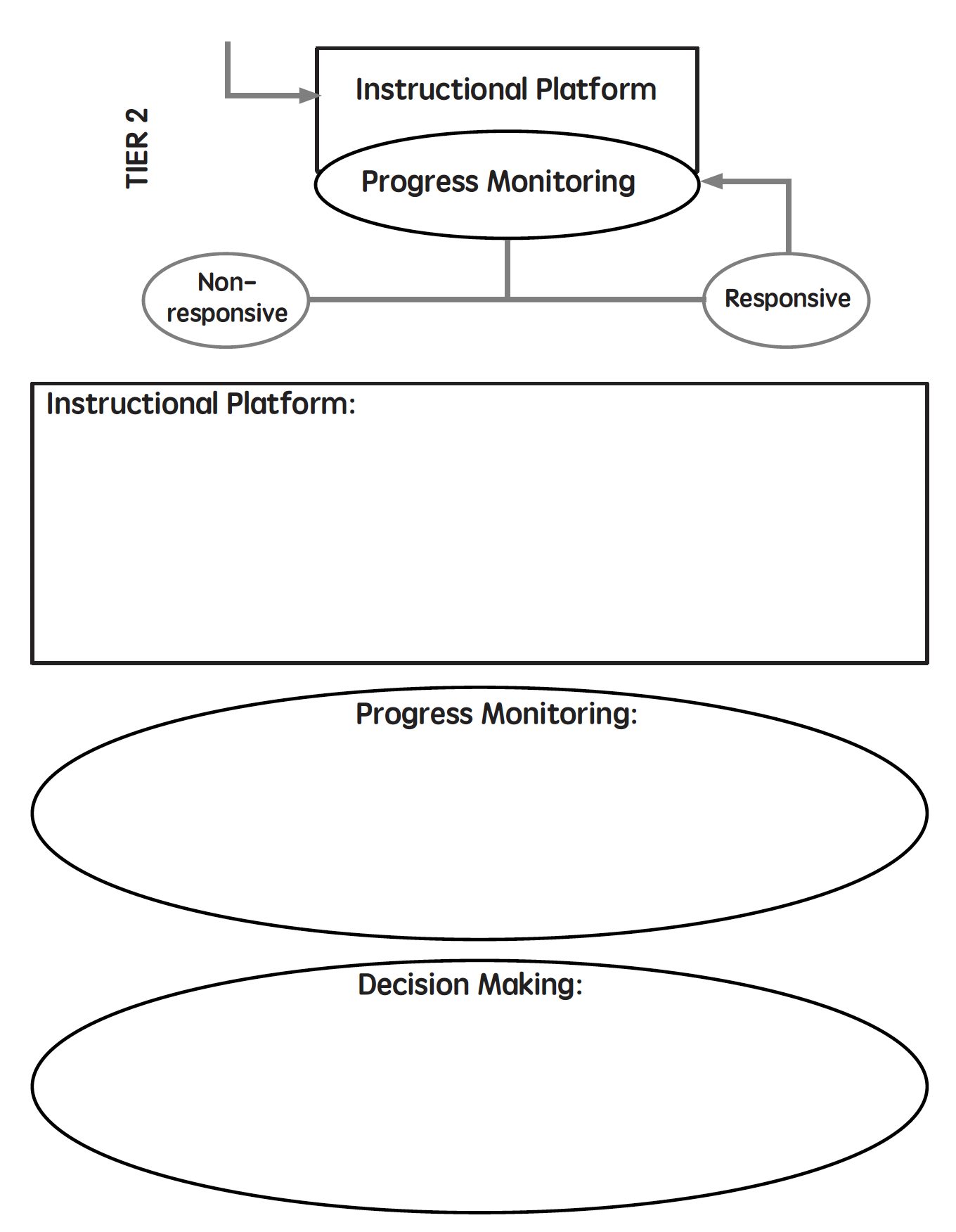 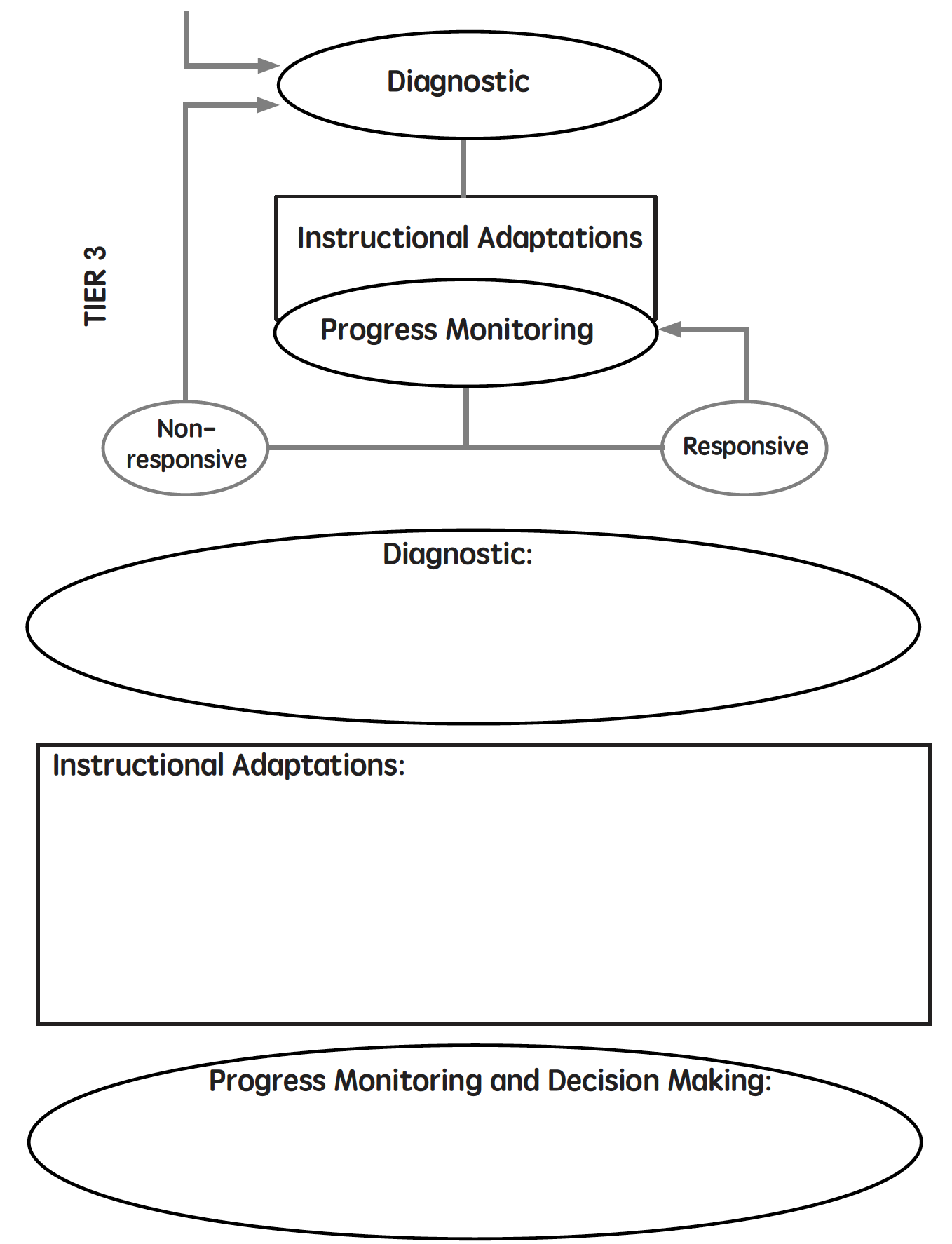 